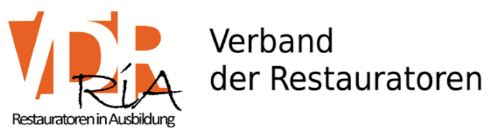 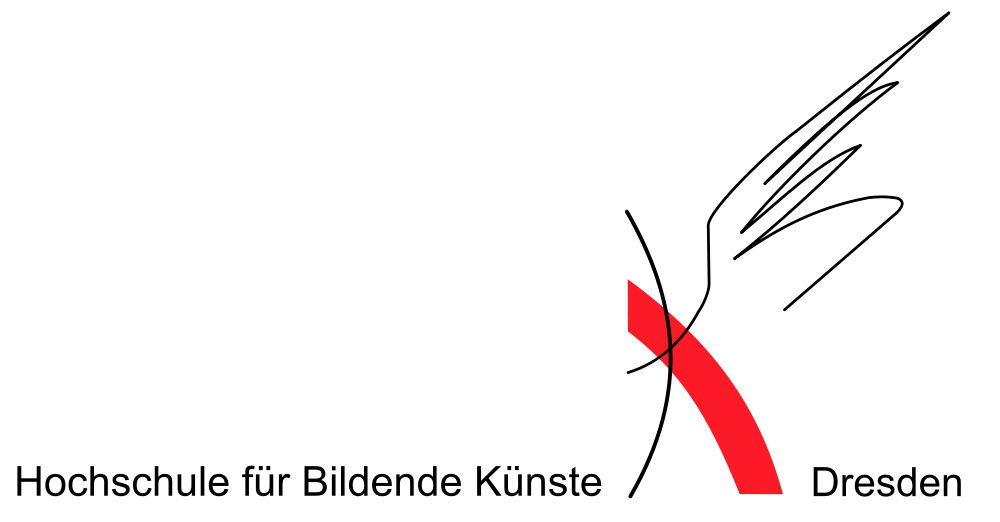 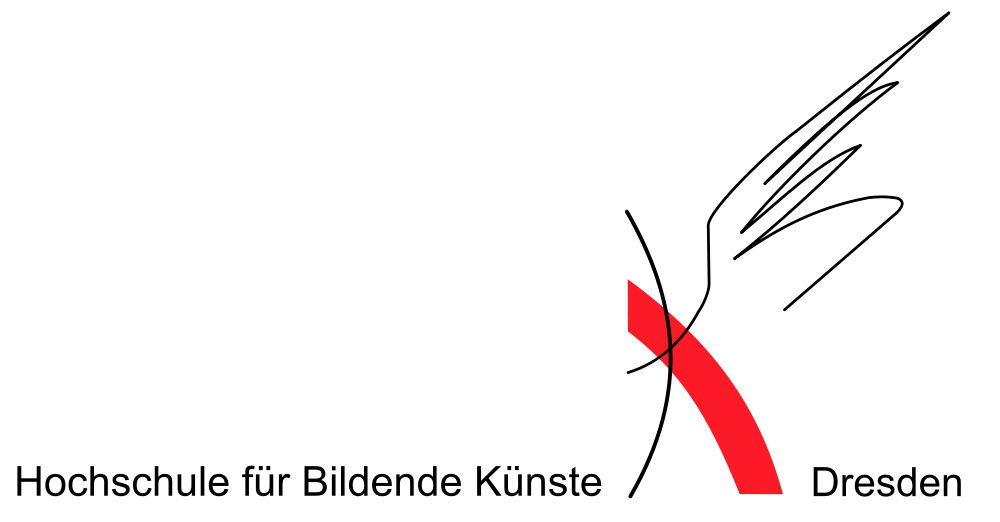 Abstract – FormFor the 8th Student Colloquium (StuCo) 2018 in Dresden 23trd - 24th June 2018

Name and surename:			     Membership number: 			     Just for VDR-MembersUniversity / internship:			     Course of studies / Specialisatzion: 	     Semester / year of internship:		     Titel of lecture: 			     Abstract (approx. 200 words):		     
Presentation conditions: Approx. 15 minutes + 10 minutes discussion, please use Powerpoint/ PDF-Foiles.
In addition to presentations, exhibitions of posters are also possible.
Please also send a meaningful photo to your abstract.Release of DataMy data (name, position, city, country, e-mail) may be published in the list of participants.  yes			  noMy contact details may be published in the program/abstract booklet for the Colloquium.   yes		  noYou can use the following contact details in the program booklet.adress		     		     e-mail		     		     phone		     		     other			     		     
  I hereby confirm that the picture material I have enclosed is released for publication by the VDR in digital and printed form and does not violate any applicable legal provisions, in particular those of data protection and copyright law.Supporting programI would like to participate in the barbecue on Saturday, 23.06.2018.  yes			  noPreference for the food  omnivore  vegetarian  veganMeeting with the interest group RiA  I would like to participate in the meeting with the RiA (date will be announced).Participation fees are waived. Deadline for the Abstract: 1st May
Please fill in the form and send your documents to:  	VDRstudentenkolloquium@gmx.de
The exact dates and the program will be announced at a later date.We look forward to your submissions,Your Stuco-team